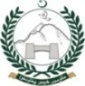 THE GOVERNMENT OF KHYBER PAKHTUNKHWA IS LOOKING FOR THE POSITION OFVICE CHANCELLORS PUBLIC SECTOR UNIVERSITIES, KHYBER PAKHTUNKHWA.The Higher Education, Archives & Libraries Department, Khyber Pakhtunkhwa is searching for individuals of exceptional integrity, humility and intellectual vision for the position of  Vice-Chancellors,  University of Buner, University of Chitral,  Women University, Mardan,  Islamia College Peshawar and FATA University possessing the qualification and experience mentioned below:THE GOVERNMENT OF KHYBER PAKHTUNKHWA IS LOOKING FOR THE POSITION OFVICE CHANCELLORS PUBLIC SECTOR UNIVERSITIES, KHYBER PAKHTUNKHWA.The Higher Education, Archives & Libraries Department, Khyber Pakhtunkhwa is searching for individuals of exceptional integrity, humility and intellectual vision for the position of  Vice-Chancellors,  University of Buner, University of Chitral,  Women University, Mardan,  Islamia College Peshawar and FATA University possessing the qualification and experience mentioned below:Essential Qualification & Experience:For general University, PhD in any discipline with good academic record. In the case of discipline of Law, the relevant terminal qualification would be LLM(Law) or JD;Experience of at least 15 years teaching/research in HEC recognized university or post graduate institution or professional experience in the relevant field in a National or International Organization;Excellent research publication record that, at a minimum, meets the criteria for appointment as Professor in the university with minimum fifteen peer reviewed and Higher Education Commission recognized research publications. At least 5 years of administrative/ postdoctoral research experience in the field of Higher Education;Execution of at least one major research project; Experience of working with international bodies or international exposure through participation in workshops, seminars or conferences held outside the country;Experience of organizing events such as workshops, seminars and conferences at an international level within the country in the field of higher education; Demonstrated experience in leadership.Desirable experience, Expected skills and Competencies:The Academic Search Committee may consider the desirable experience, expected skills and competencies as provided in Part B & C of Schedule-II of the Khyber Pakhtunkhwa Universities Act, 2012.Application: Eligible candidates may apply on prescribed application form available on www.hed.gkp.pk.For Women University, Mardan only female candidates will be considered. Procedure:The Academic Search Committee shall shortlist the eligible candidates.The Academic Search Committee shall have the mandate to search and head-hunt persons eligible under the Criteria for the position of Vice Chancellor.The Academic Search Committee after interviewing the shortlisted candidates shall recommend a panel of three suitable candidates to the Provincial Government who shall recommend one candidate to the Chancellor for approval.The maximum age of candidate on the last date for submission of application shall not exceed 62 years.Higher Education Archives & Libraries Department reserves the right to increase or decrease the number of vacancies. Closing Date for Receipt of Applications:The application, complete in all respects and supported with all documents, must reach to the office of the Deputy Secretary (Universities-I), Higher Education, Archives & Libraries Department, Civil Secretariat, Peshawar on or before 18th December, 2023 closing of the office hours. Incomplete applications/ applications received after closing date will not be entertained.  Note:The required qualification and experience shall change with the expected amendments in the relevant Act.The Secretary to Government of Khyber PakhtunkhwaHigher Education, Archives & Libraries Department Peshawar, Civil Secretariat, Peshawar 	Ph: 091-9212701-02. The Secretary to Government of Khyber PakhtunkhwaHigher Education, Archives & Libraries Department Peshawar, Civil Secretariat, Peshawar 	Ph: 091-9212701-02. 